Publicado en Madrid el 03/12/2018 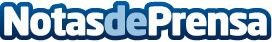 Regalar un bonsái es regalar naturaleza y ecología según CentroBonsai.esAhora que se aproximan las navidades, encontrar el regalo perfecto puede ser un quebradero de cabeza. Centro Bonsai desvela las claves que hacen del bonsái el mejor regalo para estas navidadesDatos de contacto:Centro Bonsaihttps://centrobonsai.es/619 947 429Nota de prensa publicada en: https://www.notasdeprensa.es/regalar-un-bonsai-es-regalar-naturaleza-y_1 Categorias: Nacional Interiorismo Artes Visuales Sociedad Entretenimiento Ecología Consumo Jardín/Terraza http://www.notasdeprensa.es